РецензияНа реферат «Развитие селекции в отечественном растениеводстве» по истории и философии науки Бандановой Анастасии Викторовны по направлению подготовки 35.06.01 сельское хозяйство. Направленность 06.01.06 «Луговодство и лекарственные, эфирно-масличные культуры».В реферате А.В. Бандановой рассматриваются исследования возникновения и развития отечественной селекции от примитивной до научно обоснованной.Реферат изложен на 34 страницах машинописного текста, состоит из введения, 2 разделов, заключения. Список литературы включает 15 источника.В разделе I анализируется предпосылки возникновения и этапы развития исследований в дореволюционной России.В разделе II анализ, общие тенденции и достижения селекции в годы Советской власти.В заключение автор формирует выводы на основании проработанной литературы по изучаемой тематике отражающие суть работы.Исходя из вышеизложенного, считаю, что реферат аспиранта 1-го года обучения А.В. Бандановой отвечает предъявляемым требованиям и заслуживает положительной оценки.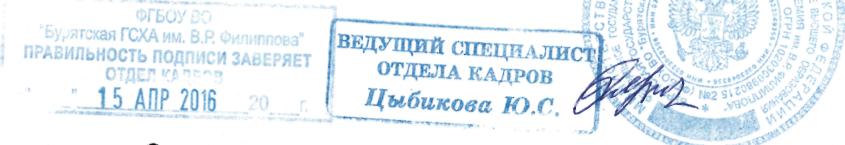 Профессор, д.с-х.н. кафедры растениеводства, луговодства и плодоовощеводства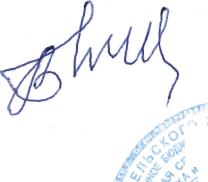 Бутуханов А.Б.